Kupní smlouva Uzavřená a sepsaná níže uvedeného dne, měsíce, roku na základě Občanského zákoníku a podle § 2079 Občanského zákoníku, mezi těmito stranami, které prohlašují, že jsou plně způsobilé k právním úkonům: Smlouva o obchodních podmínkách Článek I. Předmět smlouvy 1, Předmětem této smlouvy je závazek prodávajícího dodat kupujícímu zboží na základě jeho řádné objednávky a současně závazek kupujícího odebrat a uhradit dodané zboží. Zboží je specifikováno v objednávce kupujícího, ve které jsou požadavky dodávky zboží. 2, Smluvní strany se dohodly, že kupující může objednávku provést i telefonicky a rovněž prodávající může telefonicky objednávku potvrdit. Takto učiněná objednávka je pro obě smluvní strany závazná. 3,  Kupní smlouva mezi kupujícím a prodávajícím je uzavřena, došlo-li k dohodě o všech jejích náležitostech tak, jak jsou stanoveny touto smlouvou v obchodních podmínkách. 4, Kupní smlouvou se prodávající zavazuje dodat kupujícímu zboží v požadovaném množství, kvalitě a ve sjednané ceně, a převést na něj vlastnické právo ke zboží a kupující se zavazuje zaplatit sjednanou kupní cenu. Kupující nabývá vlastnické právo ke zboží, jakmile je mu dodáno. 5, Smluvní strany se dohodly, že tento závazný vztah se bude řídit Zákonem č. 89/2012 Sb., Občanského zákoníku. 6, Množství a cena dodaného zboží je dle přiložené a schválené cenové nabídky NAB-23-013 a NAB-23014 předložené prodávajícím a schválené kupujícím.Článek lI. Plnění smlouvy Prodávající se zavazuje: Dodat kupujícímu zboží ve sjednaném množství a jakosti Fakturovat dodané zboží za předem dohodnuté ceny na požadovanou fakturační adresu. Kupující se zavazuje: Řádně převzít objednané zboží a ve stanovených termínech jej zaplatit Řádně převzít zboží co do množství a jakosti, okamžitě reklamovat zjištěné závady Článek Ill. Cena Cena zboží je smluvní, je prováděna aktualizace ceny jednotlivých druhů zboží a platné ceny jsou vždy uvedeny na faktuře (dodacím listě). Obě smluvní strany souhlasí s tím, aby cena zboží byla stanovena dohodou. Za dohodnutou cenu je považována cena uvedená na faktuře (dodacím listě) a potvrzena podpisem kupujícího při převzetí zboží. O aktualizaci cen bude kupující strana informována vždy při objednávce zboží. Článek IV. Platební podmínky Mezi účastníky této smlouvy probíhá bezhotovostní úhrada. Bezhotovostní platby, a to převodem na účet prodávajícího je prováděna prostřednictvím faktur vystavených prodávajícím.  Faktura je splatná do 10 dnů ode dne jejího vydání. Kupující uhradí zboží způsobem uvedeným na faktuře. V případě nezaplacení faktury za dodané zboží ve stanovené lhůtě má prodávající právo odstoupit od smlouvy a přerušit následující dodávky. Zboží zůstává majetkem prodávajícího až do doby uhrazení dluhu. Kupující nesmí postoupit svůj závazek vůči prodávajícímu jakékoliv třetí straně. Článek V. Přeprava a převzetí zboží, reklamace zboží. Zboží bude dodáno vozidlem prodávajícího nebo dopravcem. Při zajišťování přepravy prodávajícím je místem převzetí zboží objekt určený kupujícím. Převzetí a příjem zboží zajišťuje osoba pověřená kupující stranou. Vady zjevné při přejímce zboží je kupující oprávněn reklamovat ihned při přejímce zboží. Prodávající neodpovídá za škody na zboží vzniklé po převzetí zboží kupujícím špatnou manipulací se zbožím a nedodržením příslušných norem při skladování a uchovávání zboží. Článek VI. Ostatní ujednání Kupující se zavazuje oznámit neprodleně změny týkající se jeho firmy (název, adresa, ukončení činnosti apod.) Prodávající je oprávněn v případě těchto změn požadovat rychlé splacení veškerých nezaplacených pohledávek. Rovněž prodávající neprodleně oznámí změnu adresy nebo ukončení své činnosti. t Článek VII. Platnost smlouvy Smlouva se uzavírá na dobu neurčitou a nabývá platnosti dnem podpisu obou smluvních stran. Článek VIII. Závěrečná ustanovení Tuto smlouvu lze měnit pouze výslovným oboustranně potvrzeným smluvním písemným ujednáním, označeným jako dodatek této smlouvy, podepsaným oprávněnými zástupci obou stran. Výpovědní lhůta je 1 měsíc bez udání důvodu a začíná platit 1. den následujícího měsíce po dni doručení. Smluvní strany se zavazují vypořádat vzájemné vztahy a pohledávky do 1 měsíce po ukončení smluvního vztahu. Tato smlouva je vyhotovena ve dvou vyhotoveních, z nichž každá strana obdrží jedno vyhotovení. Ostatní podmínky touto smlouvou neupravené se řídí příslušnými ustanoveními Občanského zákoníku. Účastníci prohlašují, že si smlouvu řádně přečetli, že při uzavírání této smlouvy nebyla omezena jejich smluvní volnost a že s jejím obsahem souhlasí. Tyto skutečnosti stvrzují svým vlastnoručním podpisem. 	Prodávající: 	Kupující:  Dne: Dne: 23/11/23NABÍDKA	NAB-23-013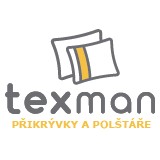 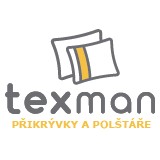 Dodavatel:družstvo TEXmanTřešňová 623/12 460 14 Liberec Česká republika IČO:	228 00 212 DIČ:	CZ22800212Kontaktní osoba:L+R CEO 778430690 drazilova@texman.czOdběratel:Domov pro seniory Havlíčkův Brod, příspěvková organizaceHusova 2119 580 01 Havlíčkův Brod Česká republika IČO:	60128071Kontaktní osoba:Mgr. Lenka Drahošová+420 569 333 160družstvo TEXman, IČ 228 00 212, provozovna: Hejnická 165, 460 01 Liberec - Krásná Sudánka 	Stránka 1 tel.: 778 430 690, web: www.texman.czNABÍDKA	NAB-23-014Dodavatel:družstvo TEXmanTřešňová 623/12 460 14 Liberec Česká republika IČO:	228 00 212 DIČ:	CZ22800212Kontaktní osoba:L+R CEO 778430690 drazilova@texman.czOdběratel:Domov pro seniory Havlíčkův Brod, příspěvková organizaceHusova 2119 580 01 Havlíčkův Brod Česká republika IČO:	60128071Kontaktní osoba:Mgr. Lenka Drahošová+420 569 333 160družstvo TEXman, IČ 228 00 212, provozovna: Hejnická 165, 460 01 Liberec - Krásná Sudánka 	Stránka 1 tel.: 778 430 690, web: www.texman.czNázev: Se sídlem:  IČ: Bankovní spojení:                 Zastoupený 	jako kupující 	 Obchodní jméno: Fakturační adresa: Korespondenční adresa: IČ: DIČ: Zastoupený: jako prodávající Domov pro seniory Havlíčkův Brod, p.o.             Husova 2119, 580 01 Havlíčkův Brod  60128071  č.ú: 2765710257/0100 Ing. Hana Hlaváčková  družstvo TEXman Třešňová 623/12, Liberec 14 Hejnická 165, Liberec Krásná Studánka 22800212 CZ22800212 Radko Dražilem, předsedou družstva Vystaveno:22.11.2023l.drahosova@ddhb.czVystaveno:22.11.2023l.drahosova@ddhb.czTEXman - kupni smlouva_povlečení a prostěradla	Final Audit Report	2023-11-23"TEXman - kupni smlouva_povlečení a prostěradla" History Document created by Radko Drazil (drazil@texman.cz)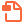 2023-11-22 - 4:40:43 PM GMT- IP address: 31.30.125.38 Document emailed to h.hlavackova@ddhb.cz for signature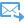 2023-11-22 - 4:46:58 PM GMT Email viewed by h.hlavackova@ddhb.cz2023-11-23 - 9:15:18 AM GMT- IP address: 185.137.147.27Signer h.hlavackova@ddhb.cz entered name at signing as Hana Hlaváčková2023-11-23 - 10:32:02 AM GMT- IP address: 185.137.147.27Document e-signed by Hana Hlaváčková (h.hlavackova@ddhb.cz)Signature Date: 2023-11-23 - 10:32:04 AM GMT - Time Source: server- IP address: 185.137.147.27 Agreement completed.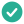 2023-11-23 - 10:32:04 AM GMT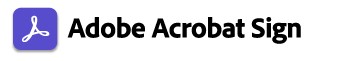 